Приложение 1Классный час, посвящённый Дню Победы			Стенд ы в холле по теме: «Улица маршала Жукова в Калуге»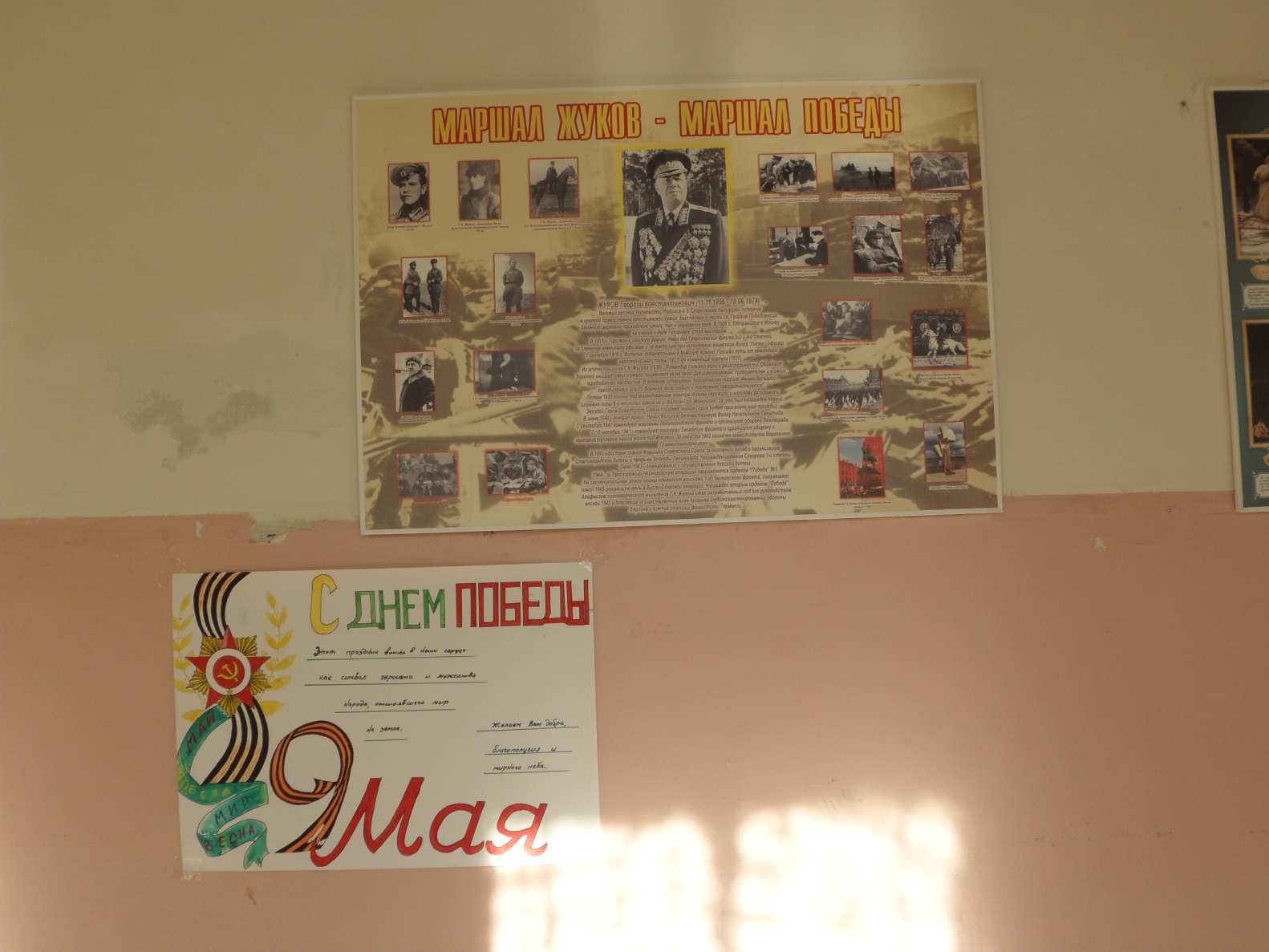 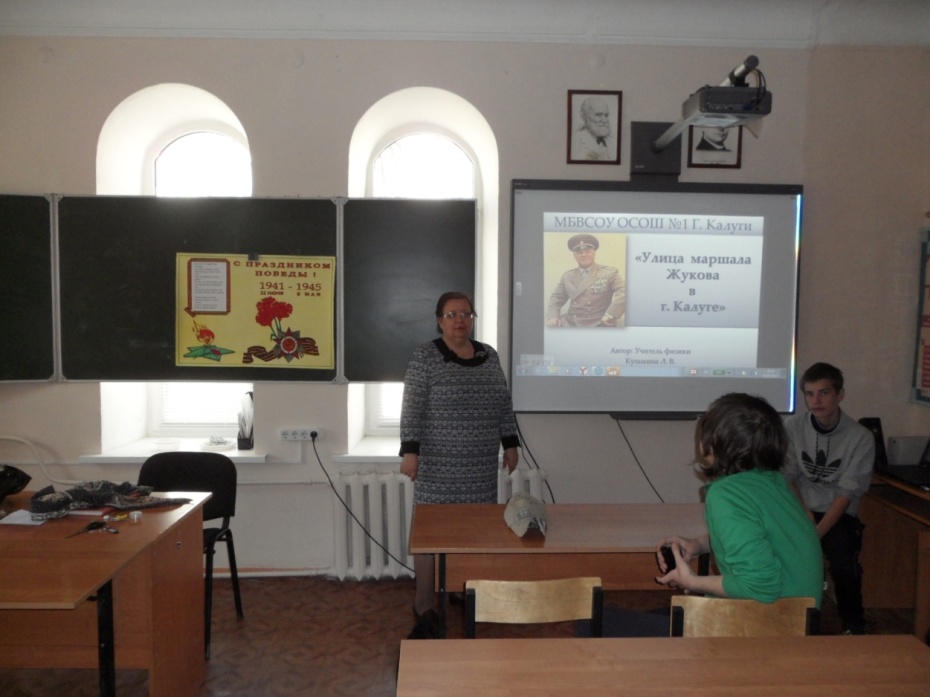 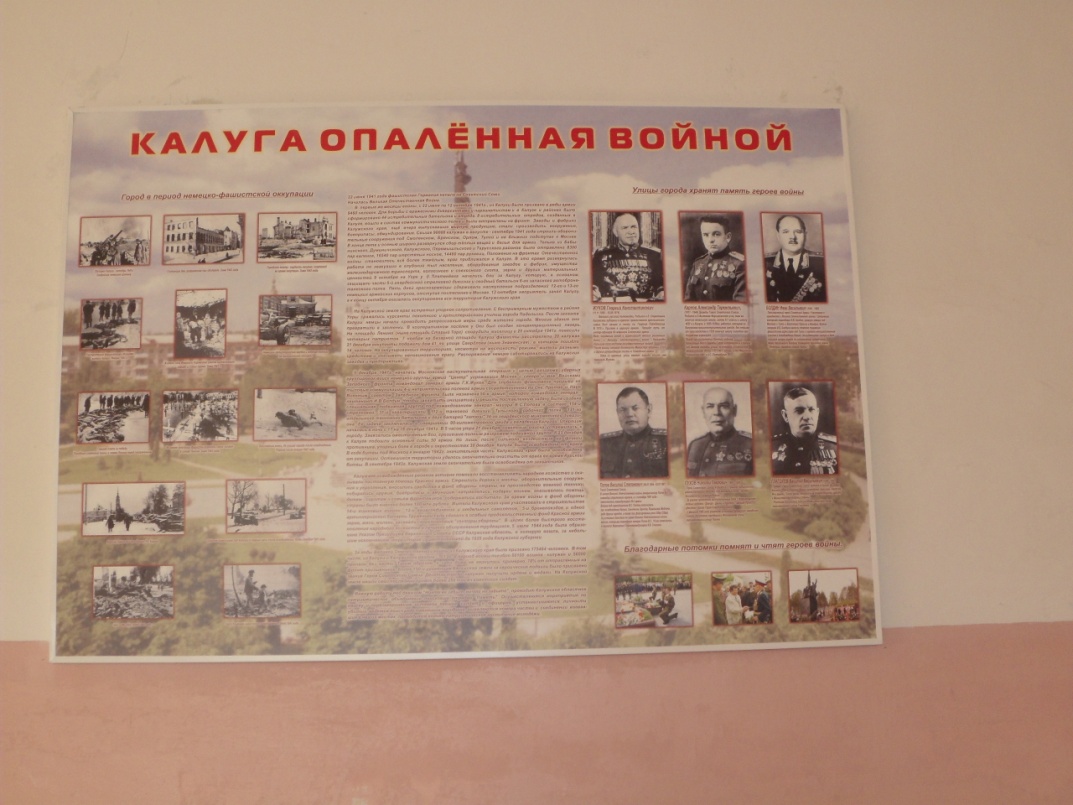 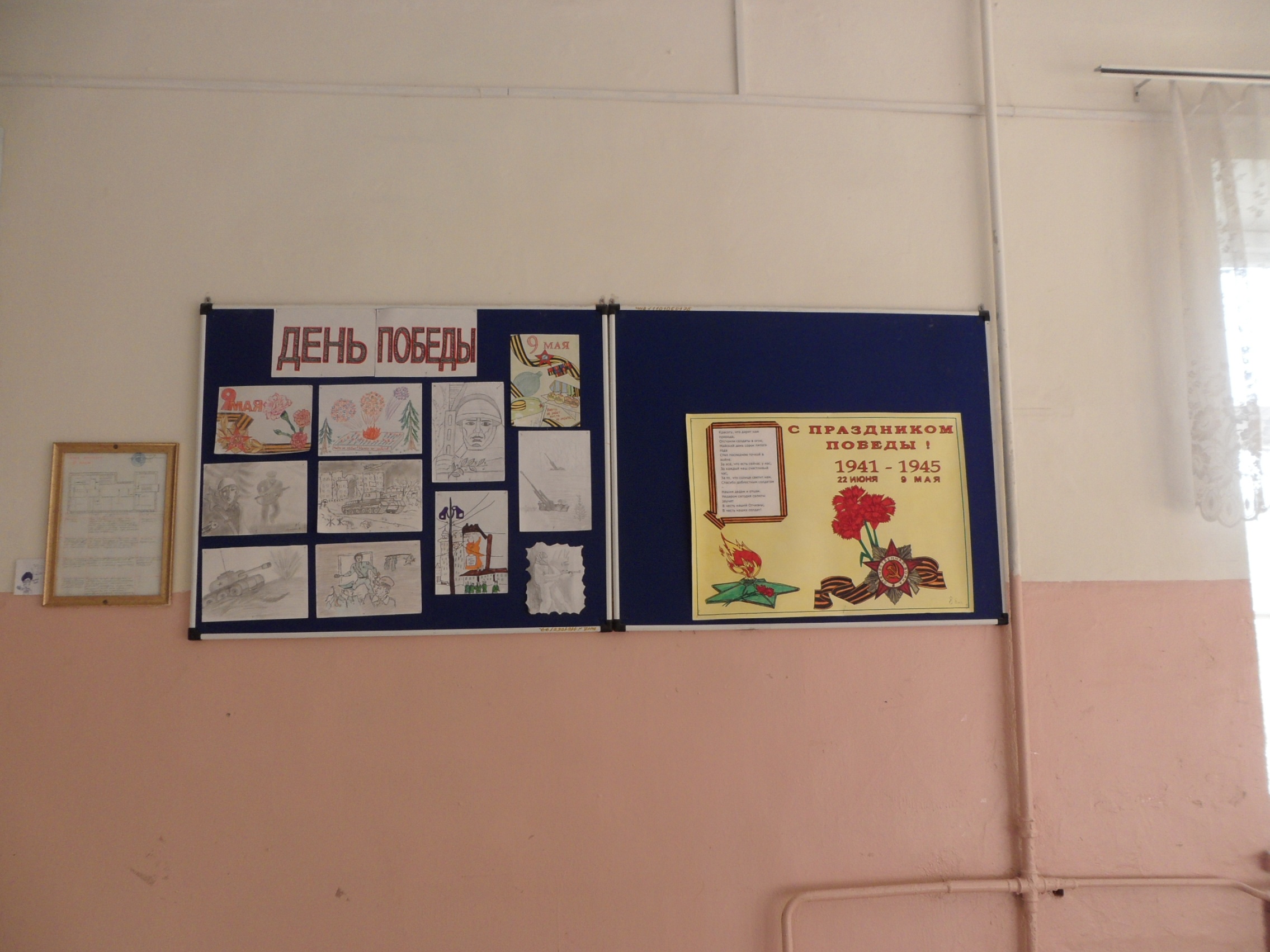 День знаний 1.09.12. Викторина: «Калуга в войне 1812 года».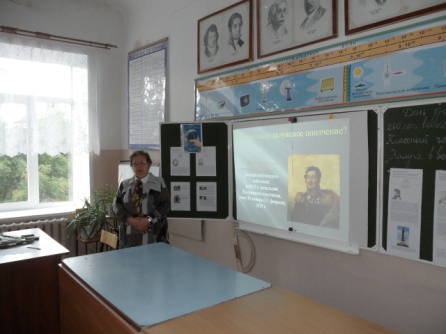 Стенд в холле Неделя истории и географии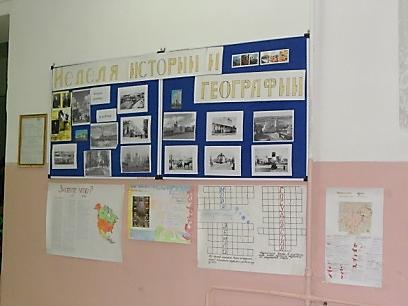 Классный час: «Космос», автор презентации Беликов Антон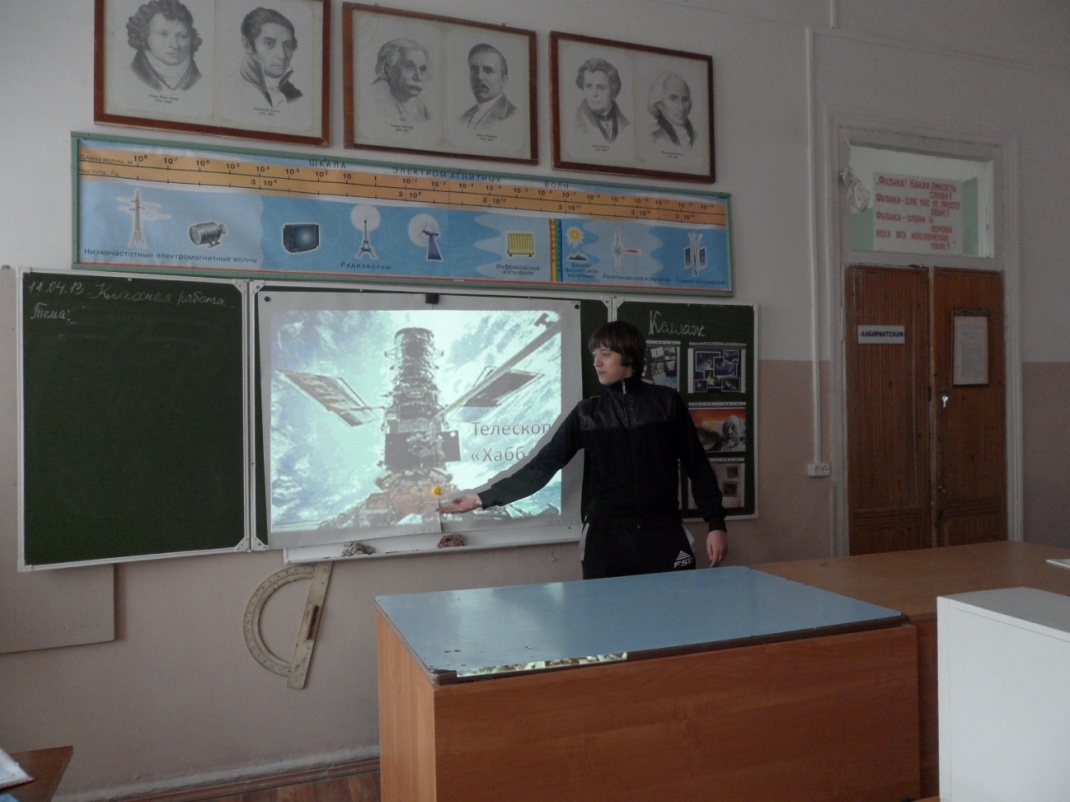 Городской конкурс – фестиваль.Презентация: «Королёв С. П. – главный конструктор ракетно – космических систем»,Выступает Акимов Евгений.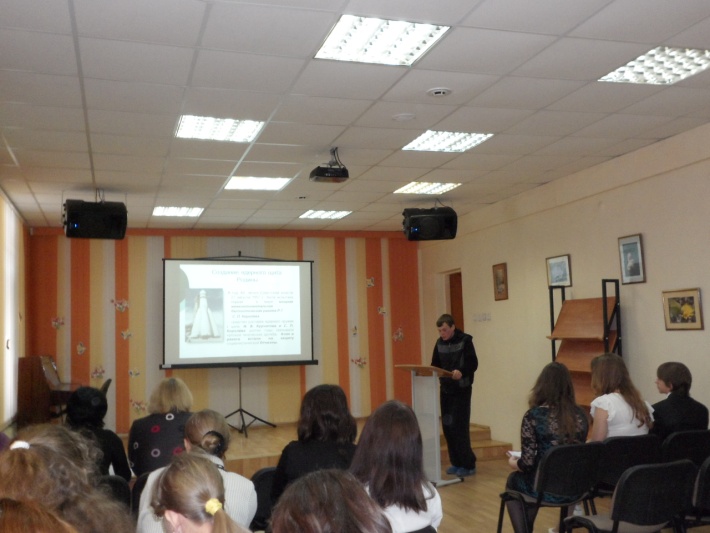 Стенд в классе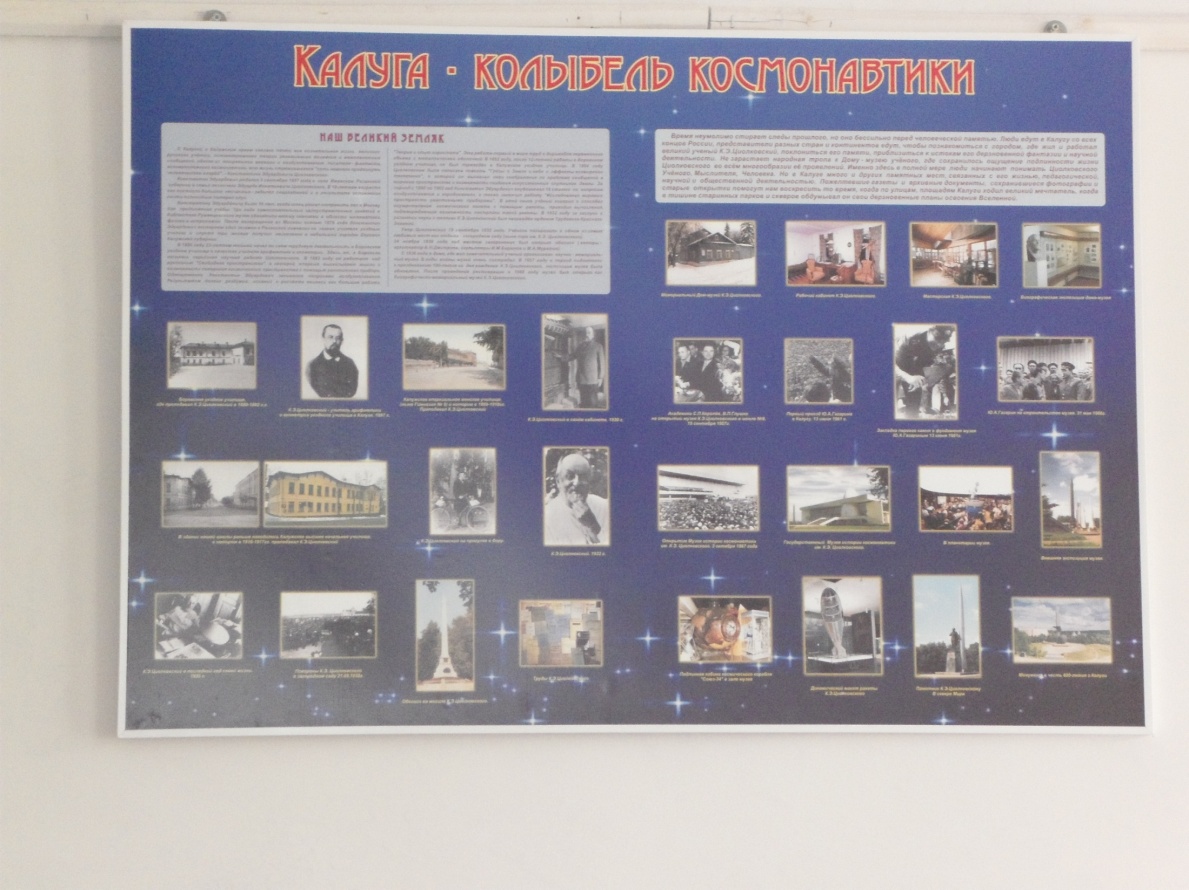 Оформление холла «Первые полёты в космос»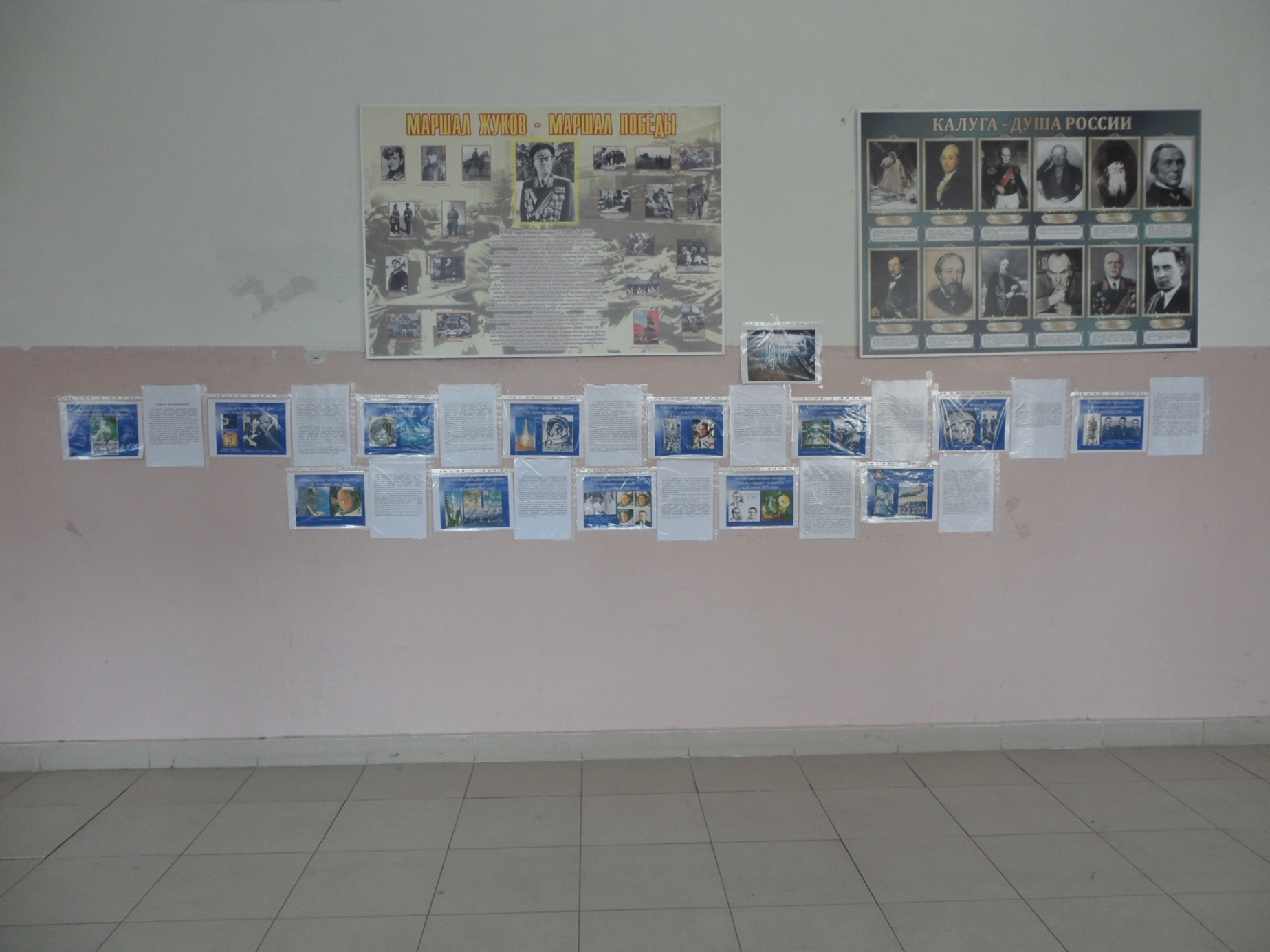 Могила героя войны 1812 года в Оптиной пустыни, 20.06.13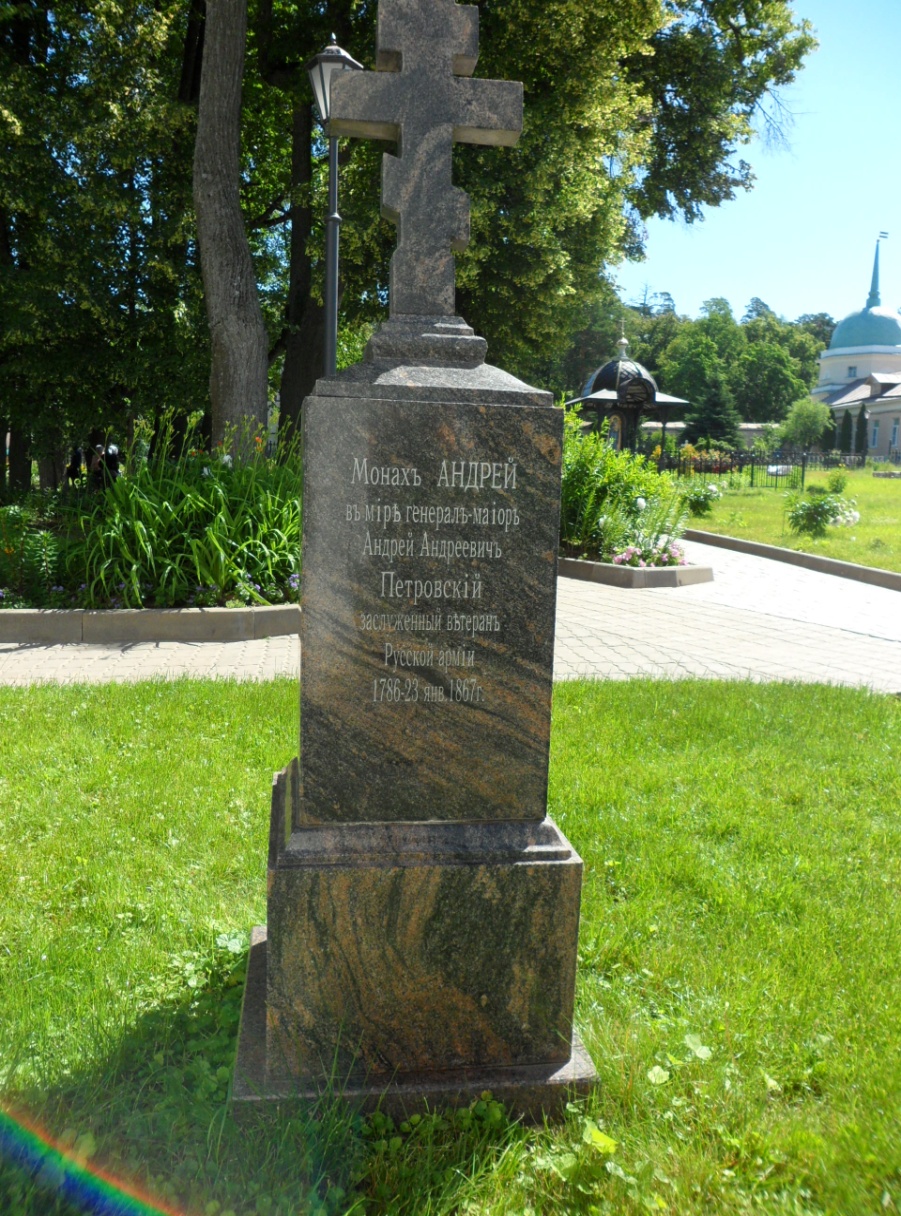 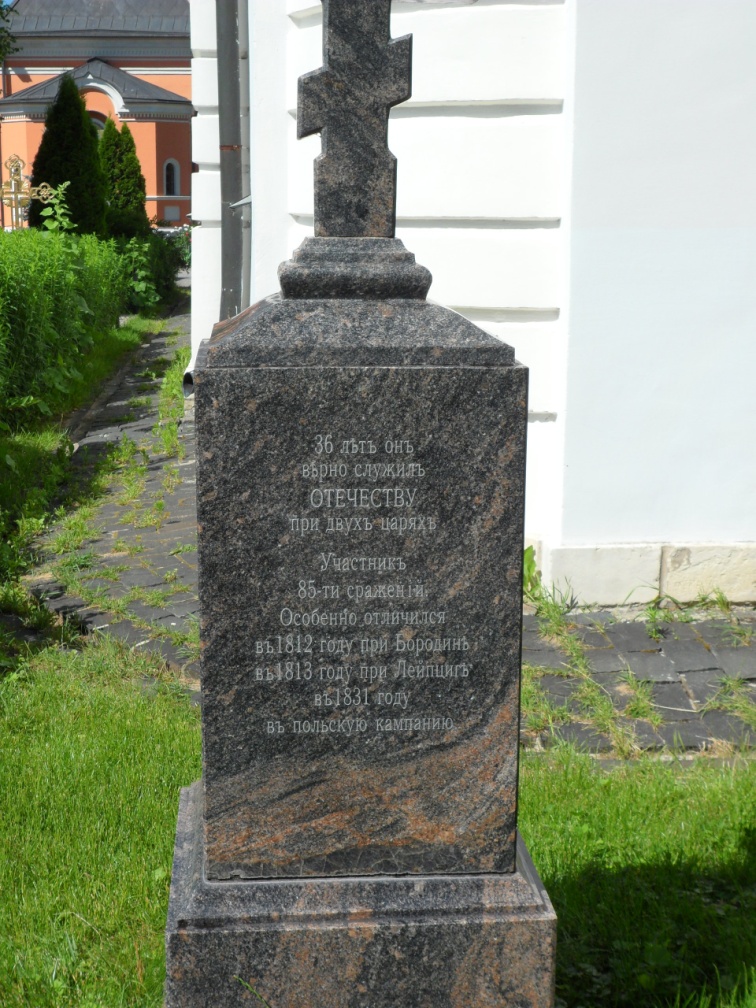 